FOTO BENCANA ALAM DESA GIRILAYUDUKUH ROTOGONDANG RT 005 RW 05Talud Jalan LongsorNama Pemulik : Ali Bin Zamsuri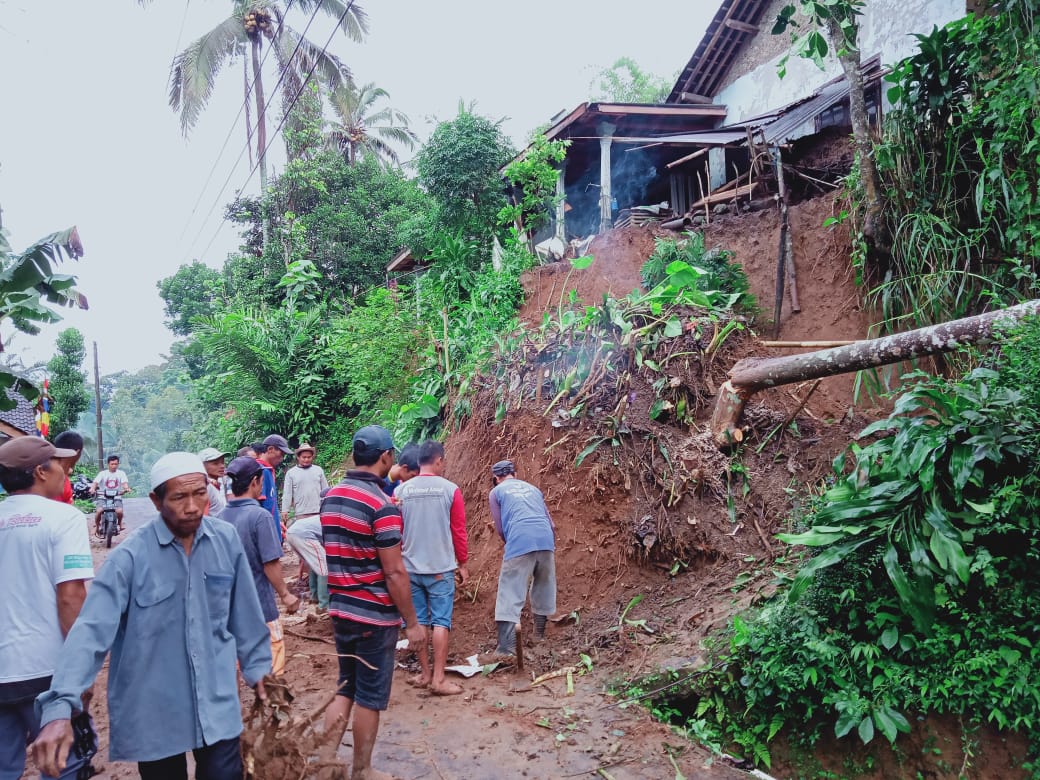 DUKUH GIRILAYU RT 004 RW 006Tanah Perkarangan LongsorNama Pemilik : Suryo Rahino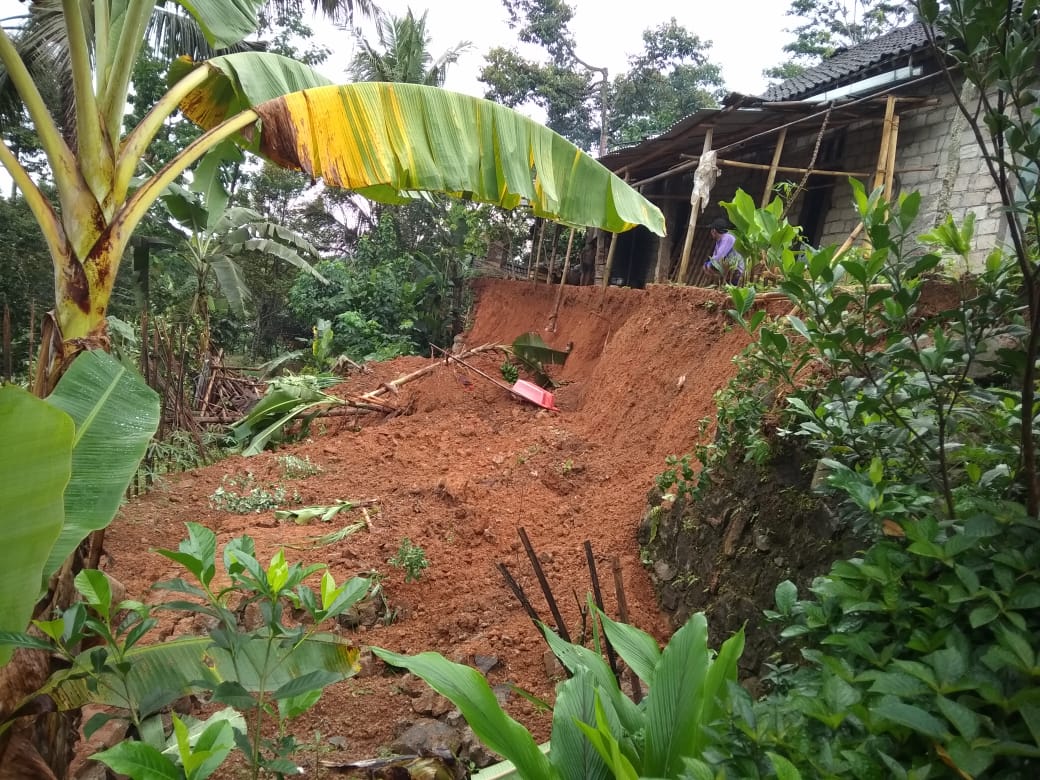 DUKUH MADANG RT 005 RW 009Tanah Jalan LongsorNama Pemilik : Yoso Wiyono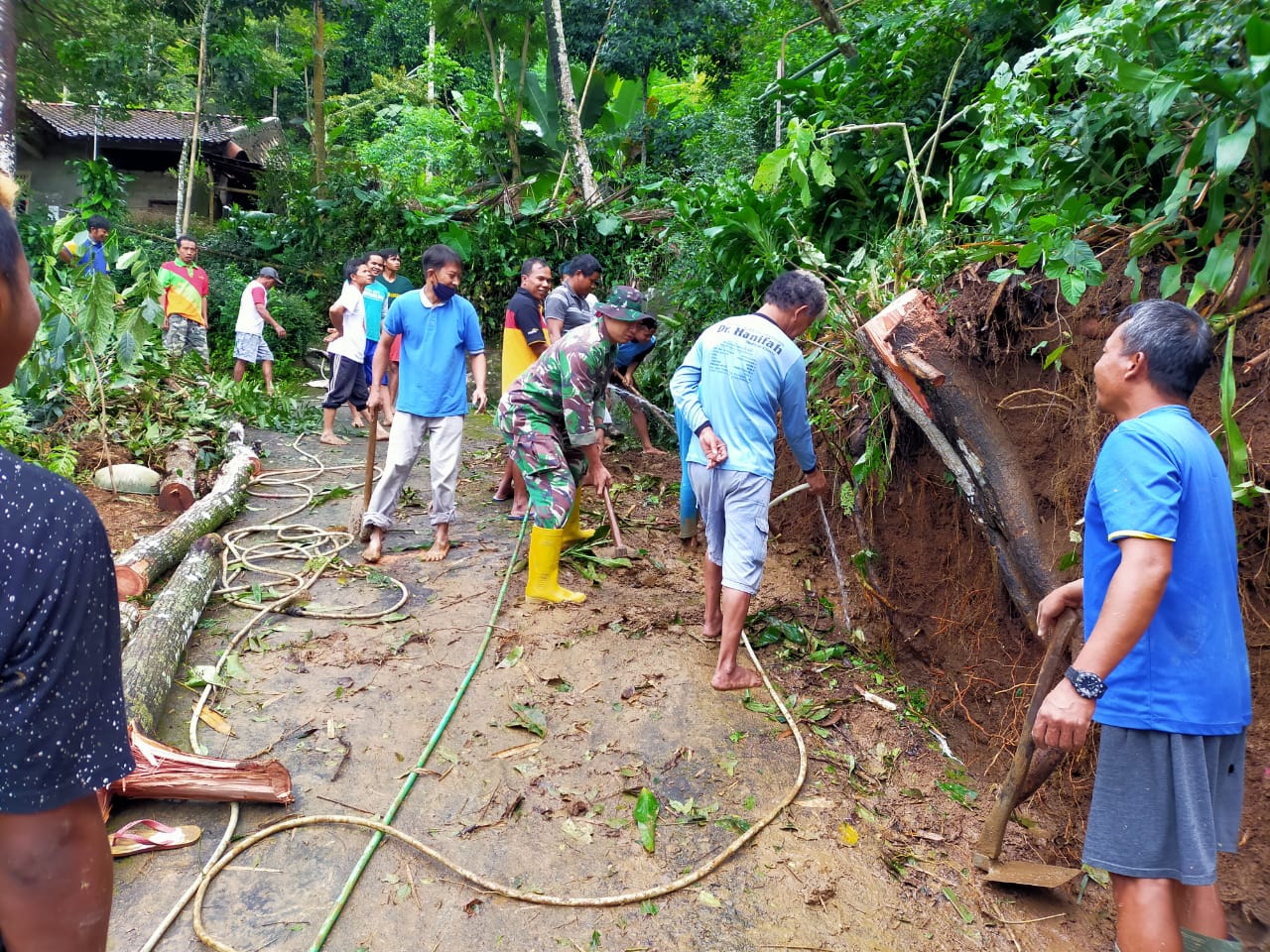 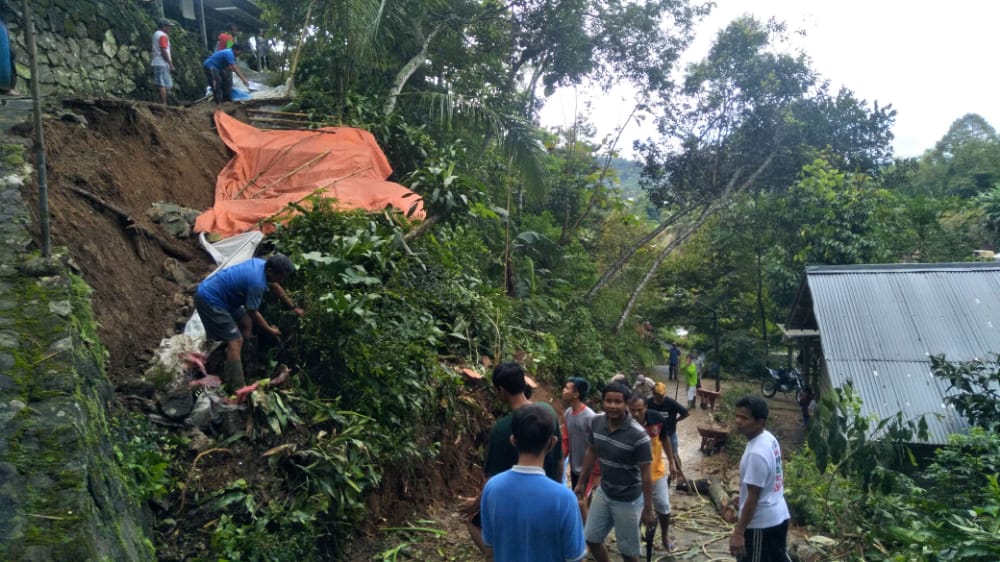 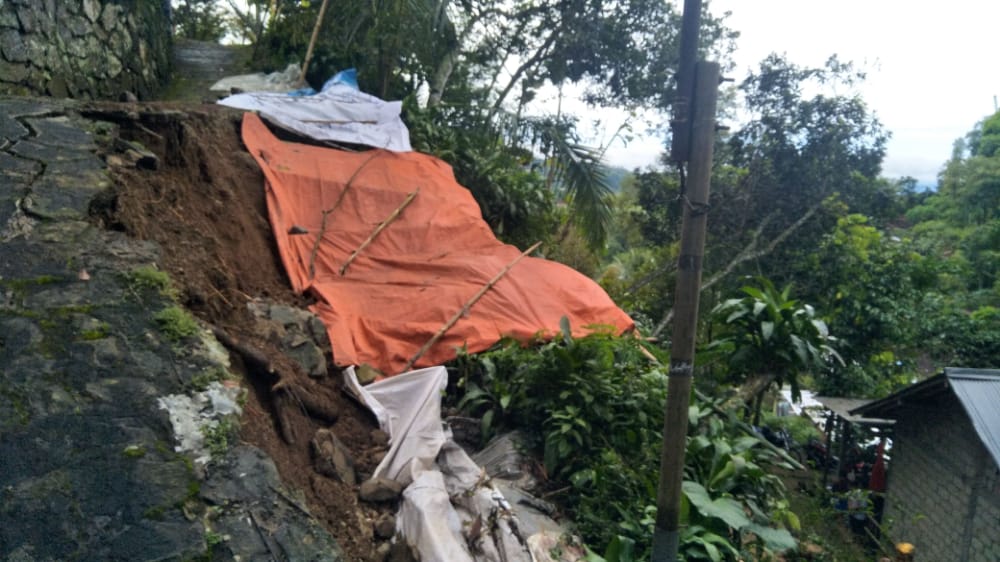 BABADAN DESA GIRILAYUTanah Longsor Saluran LongsorAlamat / Lokasi : Babadan Desa Girilayu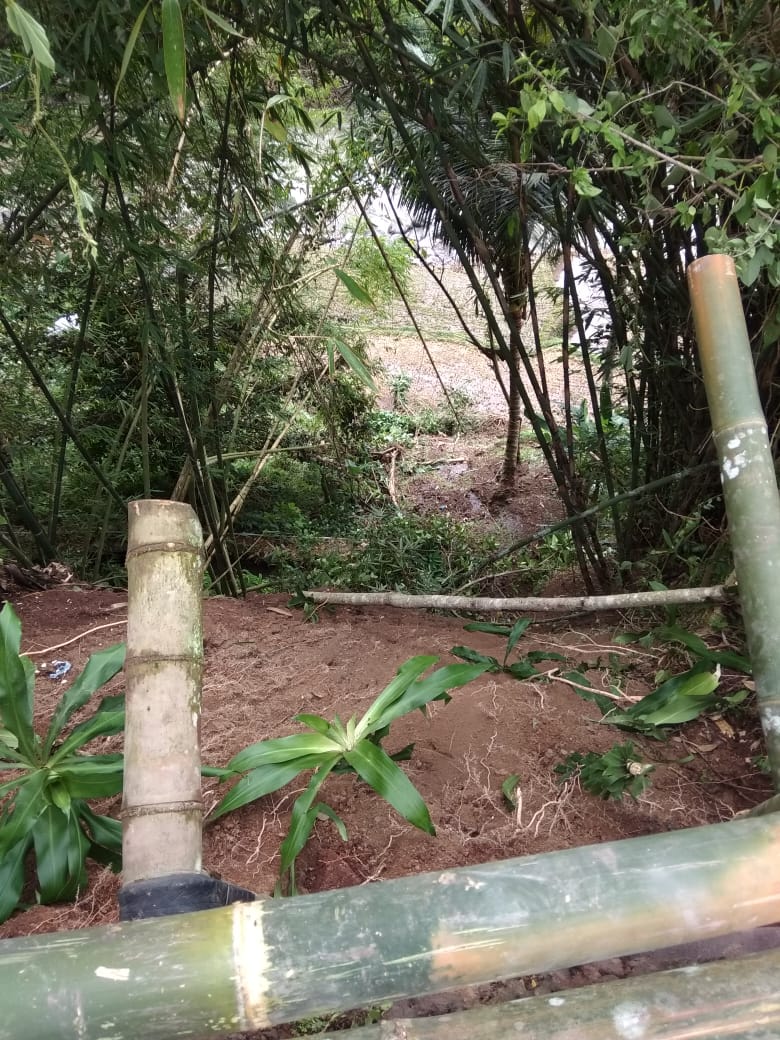 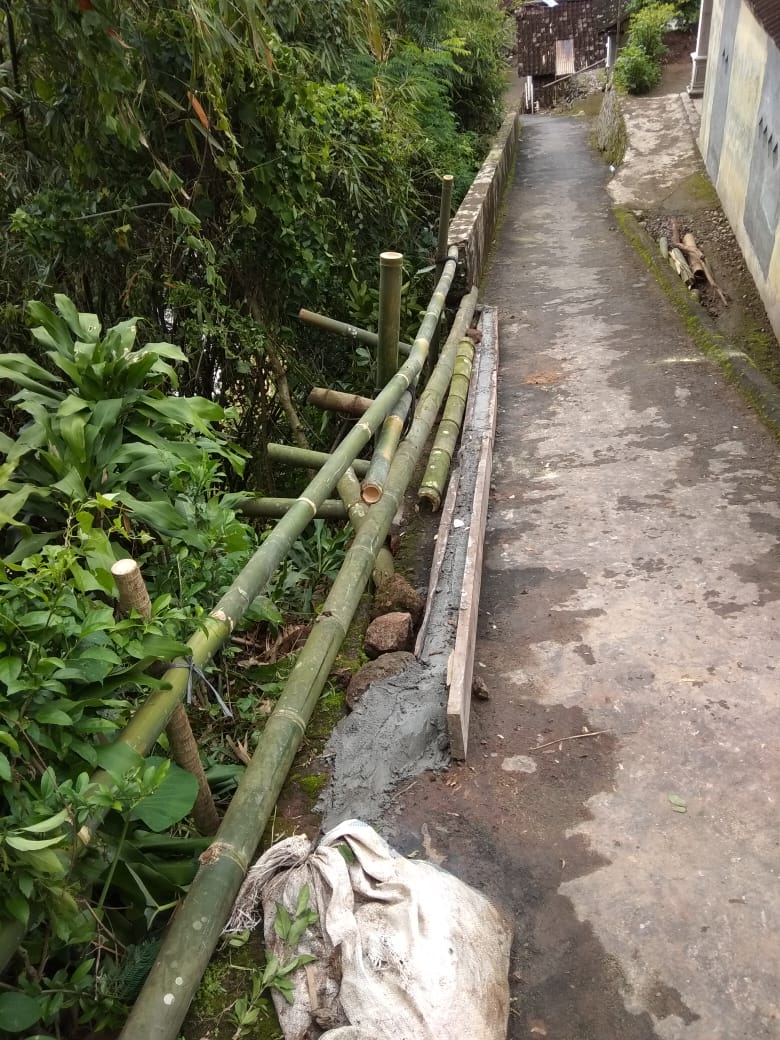 